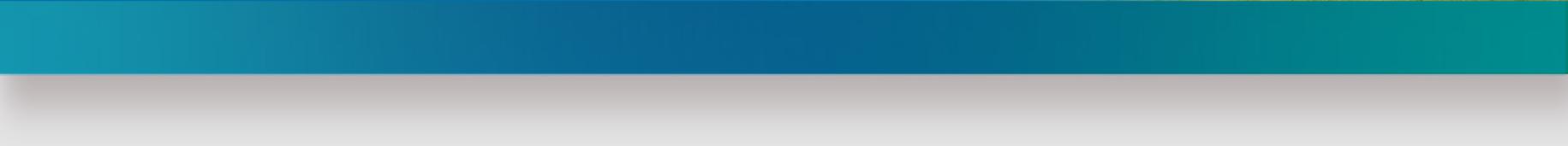 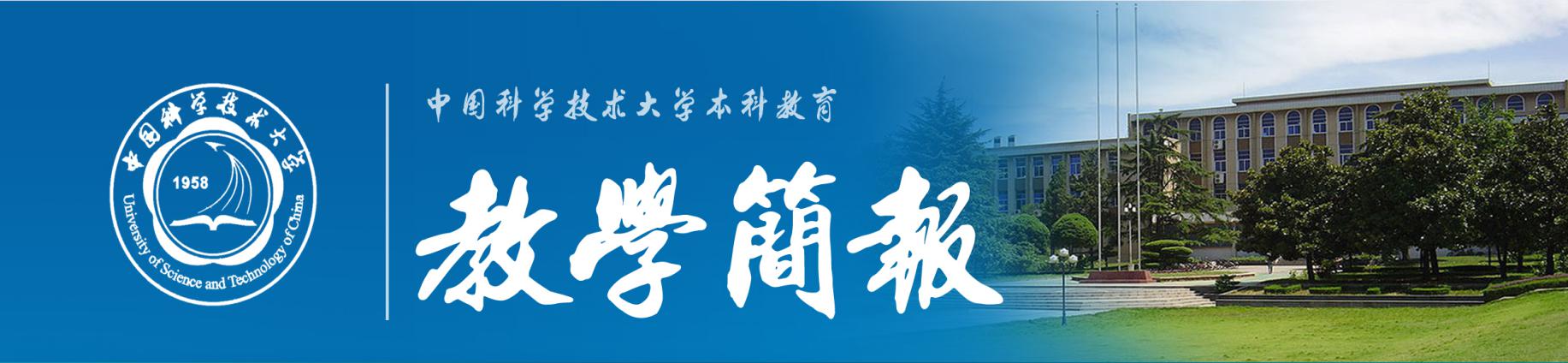     2017年第10期（总第606期）    中国科学技术大学教务处      6月29日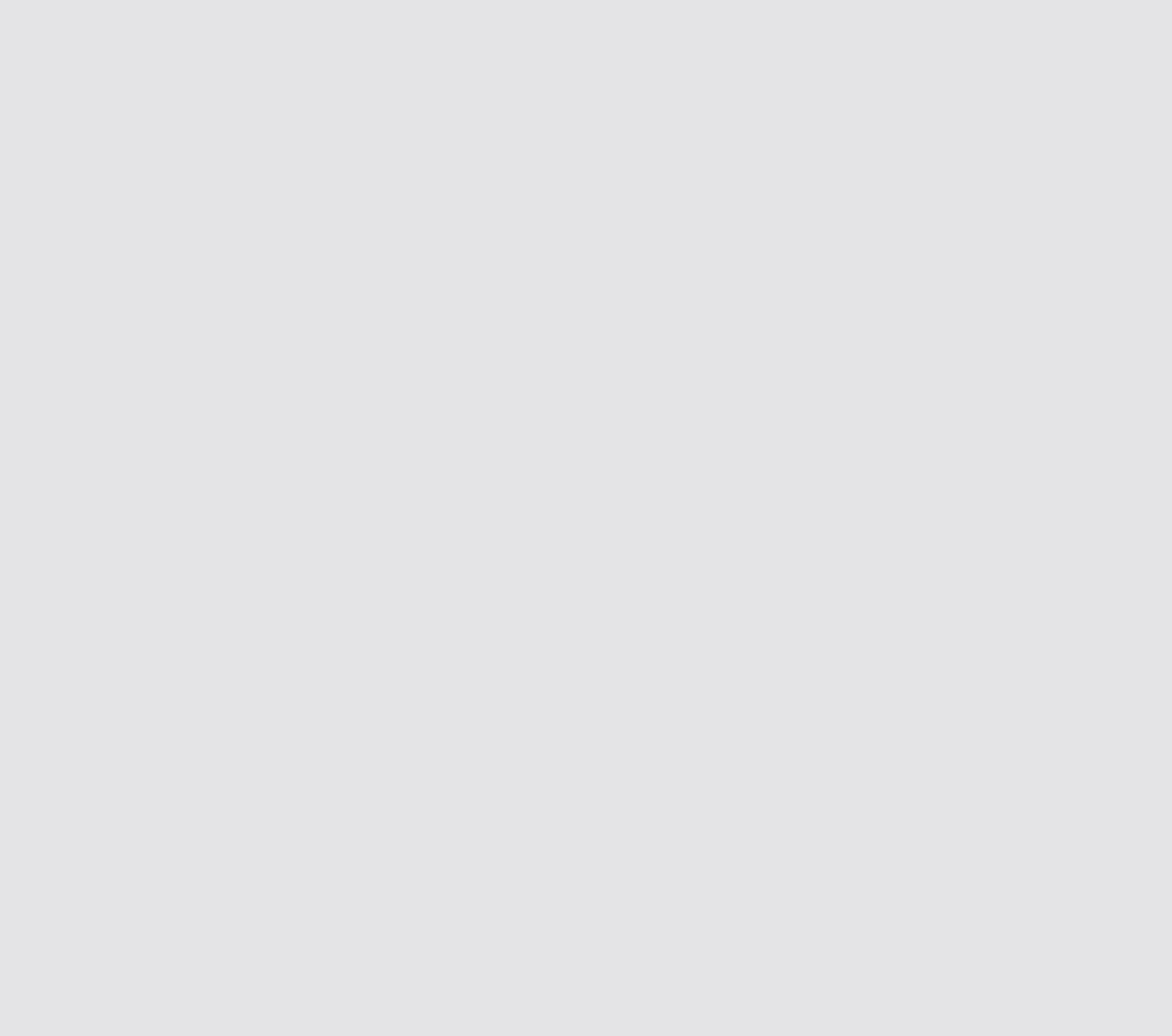 《电磁学》课程组举办2017年春季全校小论文竞赛6月21日晚上，由《电磁学》课程组组织的2017年全校春季《电磁学》小论文竞赛报告会在物理学院学术报告厅举行。参加此次竞赛角逐的作品为全校11个物理类《电磁学》教学班通过班级小论文报告会选拔出来的21个优秀小论文。参与本次竞赛的评委有程福臻教授、叶邦角教授、秦敢副教授、潘海俊副教授。本次参赛的小论文内容涉及《电磁学》课程及其交叉学科的多方面知识及应用的各个方面，想法大胆、敢于创新，其中既有物理思想和理论方面的独特算法，也有巧妙的设计和应用创新的小课题，这些作品充分反映了我校学生在电磁学课程学习过程中对基础知识理论和应用的重视。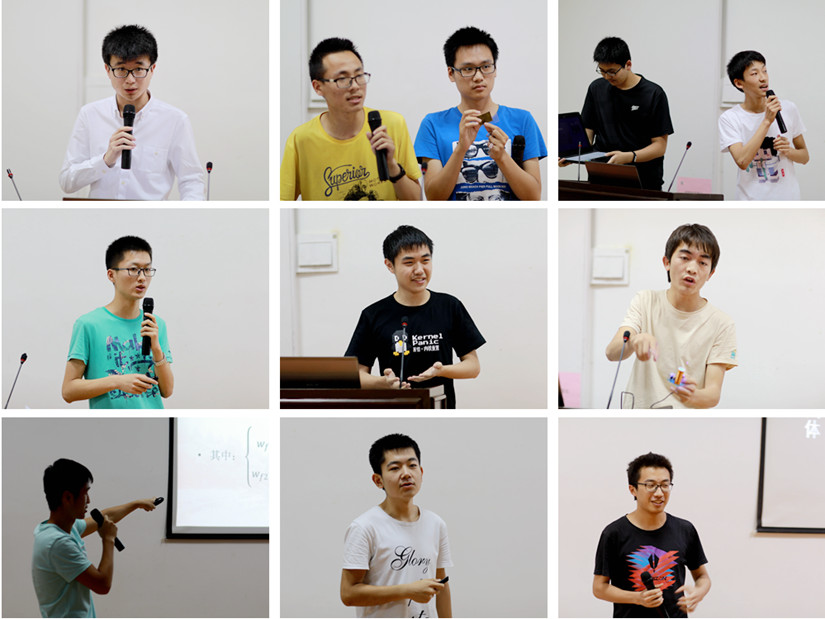 根据电磁学小论文竞赛的评选规则，最终评选出一等奖4名，二等奖8名，三等奖9名，评审老师向获奖同学表示祝贺并颁发了证书和奖品，勉励他们在以后的学习过程中不断巩固知识、完善自己的论文研究，争取做出更多更好的成果。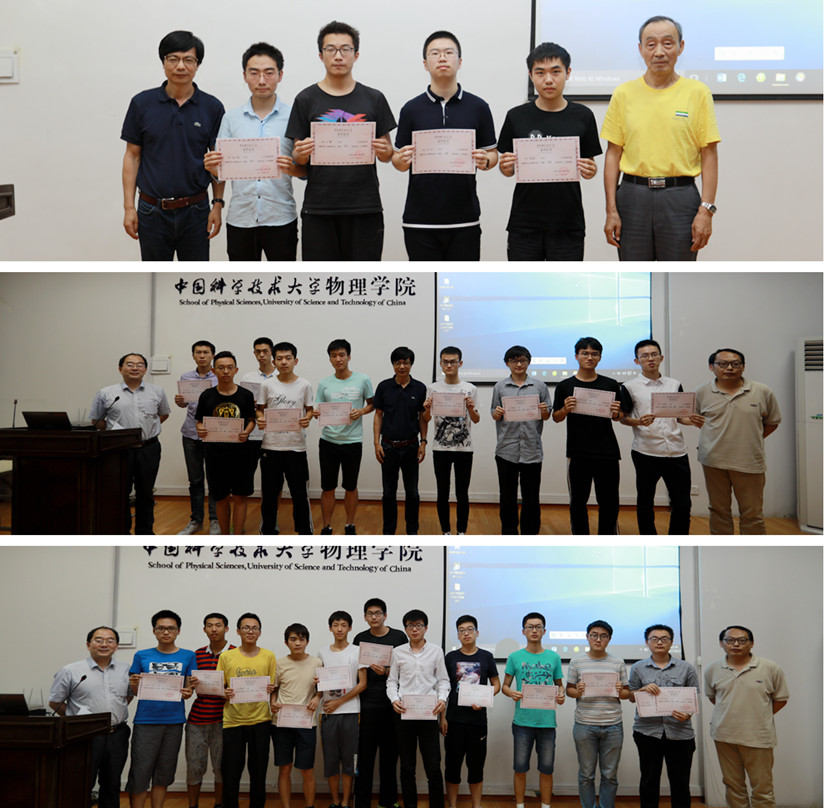 2017年春季学期全校《电磁学》小论文竞赛获奖作品                                                                           物理学院奖项姓名学院题目一等奖吴  昕少年班学院带电粒子在磁镜磁场中的运动一等奖徐九赐严济慈班Laudau椭球的灵感——罗恩泽问题的探究与发现一等奖王  博严济慈班基于 ANSYS 的人体触电模拟一等奖曾明亮计算机学院单级脉冲感应式电磁炮制作仿真和优化二等奖汪艺塍少年班学院自制磁流体及其磁化率的测量二等奖李子晗物理学院关于巴克豪森效应的研究和半定量化应用二等奖魏广昊物理学院地磁场中耦合磁针运动的理论计算和实验验证二等奖翟佳伦物理学院放电生物的发电机制二等奖羊达明、梁骥原少年班磁流体在外磁场下表面形貌研究二等奖郭佳诚物理学院电磁弹射器二等奖张宇哲物理学院应用拉普拉斯矩阵近似计算复杂电阻网络阻值二等奖张  钊管理学院对建筑物遭受雷击过程的计算机模拟三等奖马睿淳物理学院基于Mathematica的电磁学可视化与计算三等奖陈振岚少年班介质电容与电阻的等效替代方法三等奖方奕然，傅海阳化学学院多相交流电讨论三等奖孙皓旻化学学院他励直流电动机的内磁场模拟与拖动过程修正三等奖聂胜东核学院特斯拉线圈的原理三等奖陈鲁同计算机学院带电球体在电偶极子场中的运动三等奖汤晨，王俊杰少年班学院充电宝的实际电压容问题三等奖蒋硕轩，方  彤信息学院探秘“巴克球三等奖李文博化学学院形式守恒与电磁学